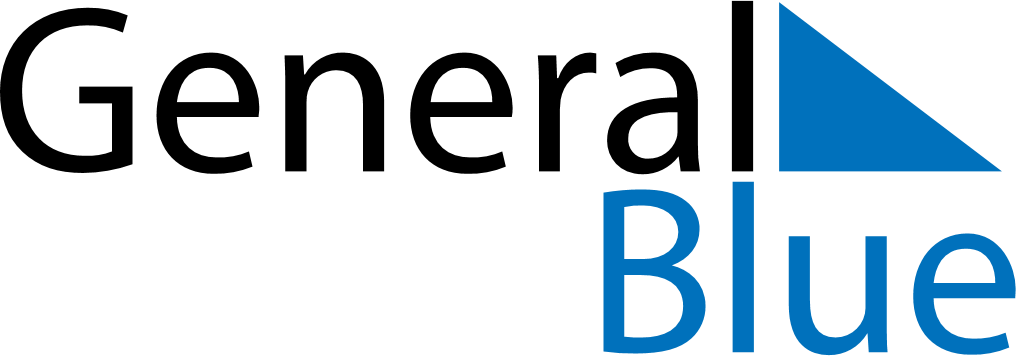 Weekly CalendarMarch 14, 2027 - March 20, 2027Weekly CalendarMarch 14, 2027 - March 20, 2027Weekly CalendarMarch 14, 2027 - March 20, 2027Weekly CalendarMarch 14, 2027 - March 20, 2027Weekly CalendarMarch 14, 2027 - March 20, 2027Weekly CalendarMarch 14, 2027 - March 20, 2027SundayMar 14MondayMar 15TuesdayMar 16WednesdayMar 17ThursdayMar 18FridayMar 19SaturdayMar 20